МУНИЦЫПАЛЬНОЕ КАЗЕННОЕ ОБЩЕОБРАЗОВАТЕЛЬНОЕ УЧРЕЖДЕНИЕ КВИТОКСКАЯ СРЕДНЯЯ ОБЩЕОБРАЗОВАТЕЛЬНАЯ ШКОЛА № 1(ДЕТСКИЙ САД «ЧЕБУРАШКА»)Организованная образовательная деятельность по физическому развитию в старшей смешанной группе «Школа молодого бойца» 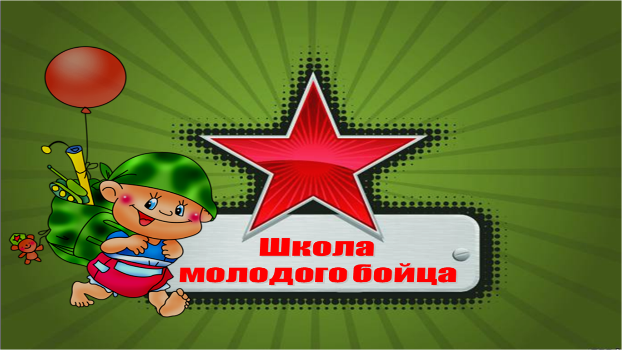 Подготовила и провела: воспитатель старшей смешанной группы Пантелеева. С.Ю.Февраль, 2020гЦель: Развитие ловкости средствами физических упражнений смешанного характера.
Задачи:
Оздоровительная: укрепление мышц ОДА.
Образовательная: продолжать знакомить с воинскими специальностями, родами войск; закрепление двигательных умений в разных видах деятельности (бег, прыжки, метание, лазание); совершенствовать двигательные умения и навыки в подвижных играх.
Воспитательная: воспитание дружеских взаимоотношений; создание эмоционального благополучия ребенка; сблизить дошкольное учреждение с семьей; приобщить родителей к воспитанию здорового, физически развитого ребенка; воспитание патриотических чувств у детей, повышать интерес к службе в Армии.Предварительна работа: беседа о значении праздника «День защитника Отечества», рассматривание иллюстраций о военной технике, родах войск. Оборудование: эмблемы для команд, игрушки собаки, набор шаров для метания, большие мячи, веревка, атрибуты для эстафет и конкурсов, музыкальный центр, записи фонограмм, праздничное оформление зала.Формы организации деятельности детей: чтение стихов; пение песен, сценка,  игры, эстафеты; музыкально-ритмические движения.Ход мероприятия:Ведущий: Добрый день, дорогие друзья! Сегодня у нас особенный день - День защитников Отечества! Мы собрались в этом зале, чтобы отметить это замечательный праздники поздравить нашу мужскую половину с праздником!
 Наше торжественное мероприятие, посвященное Дню защитника Отечества, разрешите считать открытым!Под музыку  дети входят в зал, становятся полукругом.Дети читают стихи:1.Ночью вьюга бушевала и метелица мела.        Никита.Л
А с рассветом нам тихонько папин праздник принесла.
Папин праздник – главный праздник всех мальчишек и мужчин.
И поздравить их сегодня от души мы все хотим!!!2.Вам уютно в зале нашем? Мы споем для вас и спляшем.
Всех мужчин мы поздравляем! Папы в сборе?          Артем. КНачинаем!3.Не терпит мой папа безделья и скуки, У папы умелые, сильные руки.                             Ваня.М
И в помощи он никому не откажет, И доброе слово он вовремя скажет.4.Я взрослым очень стать хочу, чтобы водить машину,
По дружбе хлопать по плечу знакомого мужчину.
Чтоб сильным быть, и смелым быть,                                      Артем.ЗИ славный подвиг совершить.5.Мечтают мальчишки скорей подрасти,
И взрослыми стать, и на службу пойти. Сергей.З
А папы, наверно, мечтают опять                               Такими, как в детстве, мальчишками стать.6.В душе каждый папа – ну просто мальчишка,
Бывает, ведет себя, как шалунишка,
Поэтому следует им разрешать,                                 Дима.К
Пусть редко, но всё же, мальчишками стать!Подарок для пап  Песня «Защитники страны» Дети садятся на стульчики.Подготовка к сценкеВедущий: пройдёт немного времени, наши мальчишки подрастут и займут место тех, кто сейчас стоит на страже нашей Родины. Выход детей (Включается песня: «Раз, два левой»-первый куплет, пауза)                                Сценка «Как родная меня мать провожала»Ваня: как родная меня мать провожалаТут и вся моя родня набежала.                      ДимаВыход детей (Продолжение песни: «Раз, два левой» в это время сбегается вся родня –пауза)Мама: Ох, куда ж ты мой сынок,                       Настя.РОх, куда ж ты?  Не ходил бы ты, Ванек в солдаты.Бабушка:    В этой армии солдатушки найдутся,Без тебя они, внучок обойдутся.                     Ева.ТСестра: Не ходил бы ты туда, Ваня-братикА давай пойдем со мною в детсадик.Будем в танчики играть, манку кушать,                 ПолинаС пистолетика стрелять, няню слушать.Ваня: Колька с Петькой и Сашкой уже служат,Ну, скажи, батяня, им: чем я хуже?                       ДимаОтец: Я служил, и наш Ванек пусть отслужит,Значит Родине солдат такой нужен.Настоящим мужиком станет Ваня                         СтасСильным, ловким наш сынок, знаю, станет.Отжиматься и стрелять там научатПостарается – бойцом станет лучшим.Мама: Я слыхала - там у них дедовщинаНе отдам, обидят там моего сына.                              Настя.РБабушка: Он замерзнет, ОРЗ заболеет.Одевайся, мой внучок, потеплее.                          Ева.Т( кутают в шарф Ваню)Бабушка: (рюкзак, сетка с банками, баранки на шее).Ох, зачахнет с голодухи дитяткоВот харчи тебе, внучок мой Ванятка.                             Ева.ТСестра: Вот мобильники тебе, брат, с запасомНоутбук и вот бутылочка с квасом (бутылка с соской)                ПолинаМама: Не забудь аптечку взять ты с собоюВозвращайся поскорее героем.                                          Настя.РОтец: Честно ты служи, всему там учися,Чтоб могла семья тобою гордиться.Выход детей (Продолжение песни «Раз, два, левой». Бабушка крестит, мама плачет, отец обнимает, сестра целует. Уходит)Ведущая: Сегодня наш праздник мы проведём как игру. Участвовать будут в ней все без исключения. Чтобы и девочкам было понятно, как тяжело приходится солдатам на военной службе. И так, добро пожаловать в Школу молодого бойца!Ведущий. Ребята, какими качествами должен обладать защитник Отечества?
Дети. Смелостью, решительностью, мужеством, выносливостью.
Ведущий. Правильно, многие качества, названные вами, пригодятся в сегодняшних соревнованиях. Построение команд Дети выходят под музыку и строятся командамиПредставление команд. Ведущий.  – Вас приветствует команда «Пограничники». Денис.ИКапитан: Команда – «Пограничники»Пограничники, мы Родине верны!
Мы – сильные, отважные! И победить должны.
 Ведущий – Вас приветствует команда «Моряки».            Никита.Л
Капитан. Команда – «Моряки»         Мы моряками смелыми быстрее стать хотим!
         И скажем мы уверенно, что мы вас победим.Ведущий: А перед началом состязаний вы ребята должны дать клятву:Клянетесь дружными вы быть? Дети- клянемся!Не драться, слез горьких не лить? Дети – клянемся!С улыбкой бегать и играть? Дети – клянемся!Все трудности преодолевать? Дети- клянемся!Ведущий. Готовы соревноваться?Дети: да!7-8. Песни под игры.1.Эстафета. «Пограничники» Они охраняют нашу границу и помогают им верные друзья собаки. У нас еще только щенки, их еще надо учить, и ваша задача, вместе со служебной собакой, преодолеть препятствия и привести в штаб нарушителя границы(преодолеть препятствия с маленькой собачкой –игрушкой в руках, гимнастическая скамейка, обручи, препятствие дуга )2.Эстафета. «Артиллеристы» Задача: сбить вражеские самолеты, чтобы они не бомбили города,  Почувствуйте   себя героями.(вражеский самолет из бумаги подвешен в середине обруча, снаряды – маленькие мячи)3. Эстафета «Запасаемся патронами». Команды выстраиваются в две колонны Участники команд по одному подбегают к обручу, наполненной кеглями, которые играют роль снарядов. «Снаряды» нужно отнести к своей команде и встать в конце команды. Игроки приносят кеглю и становятся с конца команды так, что, когда последний игрок совершит пробежку, все участники будут держать по кегле.Ведущий. Пока наши мальчики отдыхают, соревноваться будут девочки.4.Эстафета «Шустрый поваренок»Вед. – Мы обед сварить решилиМакароны захватилиИ на этот конкурсДочек пригласили!Нужно за одну минуту нанизать на проволоку, как можно больше макарон.5 . Эстафета «Связисты»У них сложная и, конечно, тоже опасная работа – найти и наладить связь! У нас шнур связи – верёвка вам придется их надёжно связать, чтобы проверить крепко ли вы связали, нужно дернуть за провод с противоположных концов.Ведущая: А сейчас предлагаю нашим участникам отдохнуть и отгадать загадки.1. Ночью, в полдень, на рассветеСлужбу он несет в секрете,На тропе, на берегу.Преграждая путь врагу. (Пограничник.)2. Под водой железный кит.Днём и ночью кит не спитДнём и ночью под водойОхраняет твой покой. (Подводная лодка.)4. Бьют его, а он гремитВ ногу всем шагать велит. (Барабан.)5. На посту и в дождь, и в град,В бой за нас пойдёт…. (Солдат.)6. Надевает командирОфицерский свой…. (Мундир.)7. Кто там вырулил на взлёт?Реактивный… (Самолет.)8. От страны своей вдалиХодят в море… (Корабли.)9. Полосатая рубашкаНазывается … (Тельняшка.)10. Крыльев нет, летает бойко. (Пуля.)7. Конкурс Капитанов: «Минное поле».
В зале расставлены кегли. По сигналу каждый участник с завязанными глазами по очереди старается собрать как можно больше кеглей в свою корзину в течение 30 секунд.Ведущий: Занятия в школе молодого бойца подошли к концу. Все достойно справились с трудными испытаниями. Именно для нашей любимой Родины вы и тренировались сегодня. Вы показали какие вы смелые, ловкие и дружные!(Дети садятся на свои стульчики)А мы ещё послушаем поздравления для пап. Ребёнок: Если б не было воды,Не было бы кружки.Если б не было девчат,                 Виталя.А
Кто бы пел частушки!Мы армией нашей гордимся,Готовы мы ей помогатьБеречь от невзгоды РоссиюОт всяких врагов защищать.И нет ничего нам дороже,                                        Матвей ЯЧем Родина главная матьМы вырастим в скорости тожеИ будем на страже стоять.Девочки поздравляют мальчиков:1 девочка:Мы не подарим вам цветов –                  Соня.ТМальчишкам их не дарят.Девчонки много тёплых слов,У вас в сердцах оставят.2 девочка:Мы пожелаем вам навек,Чтоб в жизни не робелось.                       Ева.Т    Пусть будет с вами навсегдаМальчишеская смелость.3 девочка:И все преграды на пути,Преодолеть вам дружно!Но вот сначала подрасти,                  Рита.ЛиИ повзрослеть вам нужно!4 девочка:С 23 февраля, папу поздравляю Знай, что я люблю тебя, крепко обнимаю.Пусть тебе всегда везёт, папочка любимый.А в перёд всегда ведёт солнце с небом мирным.            Соня Г.5.девочка: Телевизор не смотреть, 
Больше с гирями потеть
На диване не лежать,                               Маша
На скакалочке скакать.Ведущая: Наш прекрасный детский сад, Всем Защитникам так рад! Всех с улыбкой поздравляет, Быть отважными желает! Не робеть и не сдаваться, А коль надо, то — сражаться, Чтоб был мир на всей Планете, Жили счастливо, чтоб дети!9 . Песня «Будущий солдат»Девочки дарят подарки мальчикам.